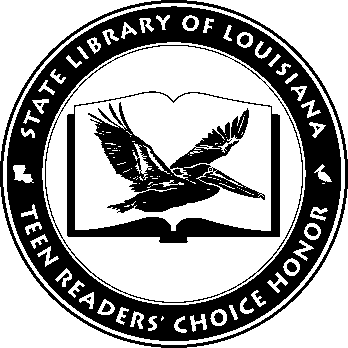 Louisiana’s Teen Readers’ ChoiceBallot 2018-2019 Aging Out Alton Carter The Female of the Species Mindy McGinnis Heartless Marissa Meyer Highly Illogical Behavior John Corey Whaley Riders Veronica Rossi Scythe: Arc of a Scythe Neal Shusterman The Serpent King Jeff Zentner, The Sun is Also a Star Nicola Yoon This Is Our Story Ashley Elston Three Dark Crowns Kendare BlakeThe Louisiana Young Readers’ Choice Award is a reading enrichment program of the Louisiana Center for the Book in the State Library of Louisiana with additional support from the following: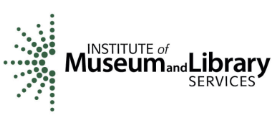 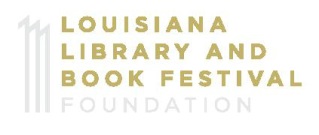 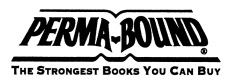 Louisiana’s Teen Readers’ ChoiceBallot 2018-2019 Aging Out Alton Carter The Female of the Species Mindy McGinnis Heartless Marissa Meyer Highly Illogical Behavior John Corey Whaley Riders Veronica Rossi Scythe: Arc of a Scythe Neal Shusterman The Serpent King Jeff Zentner, The Sun is Also a Star Nicola Yoon This Is Our Story Ashley Elston Three Dark Crowns Kendare BlakeThe Louisiana Young Readers’ Choice Award is a reading enrichment program of the Louisiana Center for the Book in the State Library of Louisiana with additional support from the following: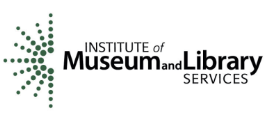 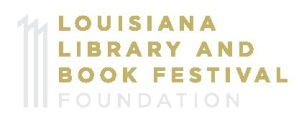 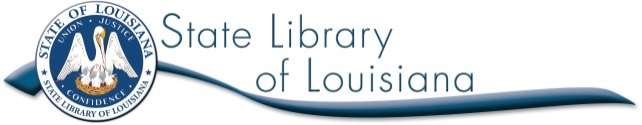 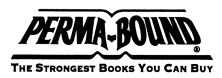 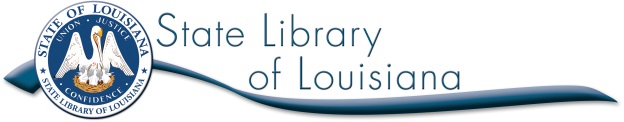 